АДМИНИСТРАЦИЯ   ВЕСЬЕГОНСКОГО РАЙОНАТВЕРСКОЙ  ОБЛАСТИП О С Т А Н О В Л Е Н И Ег. Весьегонск29.12.2018                                                                                                                              №  645п о с т а н о в л я ю:1. Признать утратившим силу постановления администрации Весьегонского    района от 29.12.2017 № 642 «Об утверждении муниципальной программы муниципального образования Тверской области «Весьегонский район» «Совершенствование муниципального управления в Весьегонском районе» на 2018-2023 годы, от 07.05.2018 № 189 «О внесении изменений в постановление администрации Весьегонского района от 29.12.2017 № 642», от 14.09.2018 № 375, от 02.11.2018 № 503 «О внесении изменений в постановление администрации Весьегонского района от 29.12.2017 № 642», от 06.12.2018 № 597 «О внесении изменений в постановление администрации Весьегонского района от 29.12.2017 № 642».2. Обнародовать настоящее постановление на информационных стендах муниципального образования «Весьегонский район» и разместить на официальном сайте МО Тверской области «Весьегонский район» в информационно – телекоммуникационной сети Интернет.3. Контроль за выполнением настоящего постановления возложить на управляющего делами аппарата главы администрации района Лисенкова С. В.4. Настоящее постановление вступает в силу с 01.01.2019г.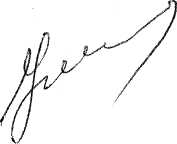 Глава администрации района                                И.И. УгнивенкоО признании утратившими силу постановлений администрации Весьегонского района от 29.12.2017      № 642, от 07.05.2018 № 189, от 14.09.2018 № 375, от 02.11.2018               № 503, от 06.12.2018  № 597